Karta zgłoszenia do Ceramicznego Klubu AMFORA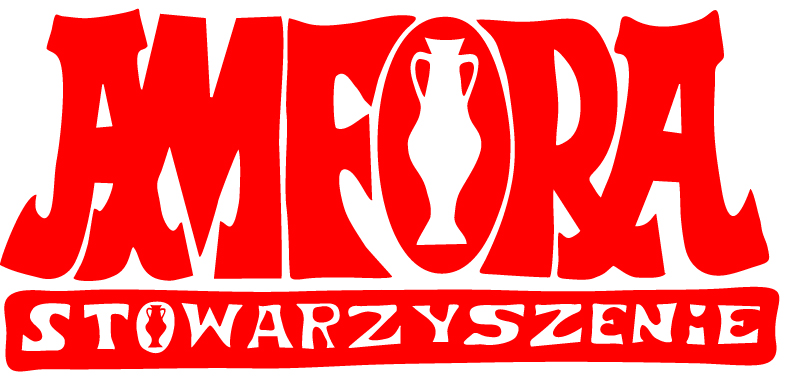 …………………………………………………………….Imię i nazwisko …………………………………………………………….Adres zamieszkania                                                                    ………………………………………………………………Nr telefonu ,  adres email……………………………………………………data przystąpienia do Ceramicznego Klubu AmforaRegulamin korzystania z pracowni Stowarzyszenia  Amfora dla dorosłychPracownia działa na zasadach klubowych w związku z tym wszyscy korzystający z pracowni zostają członkami Ceramicznego Klubu Amfora.Pracownia dla dorosłych dostępna jest w poniedziałki, środy i piątki w godzinach 19:00 – 21:00.Każdy może korzystać z pracowni bez ograniczeń w ramach podanych wyżej dni i godzin.Każdego obowiązuje opłata klubowa w wysokości 30 zł za miesiąc. Opłata obowiązuje nie od daty przystąpienia do Klubu, ale za aktualny miesiąc. Jeśli ktoś przystąpi do Klubu np. 31 grudnia to musi wnieść opłatę za grudzień.Brak opłaty za dany miesiąc jest równoznaczny z rezygnacją udziału w Klubie i nie ponosi z tego tytułu żadnych dodatkowych kosztów.Uczestnik, który zaprzestał płacić i przyjdzie ponownie po kilku miesiącach jest zobowiązany do uregulowania zaległości, chyba że przerwa wynosi dłużej niż pół roku.Każda osoba korzystająca z materiałów ceramicznych i wypału swoich prac wnosi opłatę w wysokości 25 zł za kg skończonej już pracy po końcowym wypaleniu. Każdą pracę należy podpisać. Prace nie podpisane nie będą wypalane.Opłatę należy wnieść również jeżeli praca podczas wypału ulegnie uszkodzeniu.W przypadku wypału koralików wagę liczy się razem ze stojakiem. Każda osoba, która zamierza robić koraliki musi zrobić najpierw miseczkę do ich wypalania biskwitowego i swój stojak do wypalania ze szkliwem.Wszystkie prace, które są wypalane na podstawkach lub stojakach, ważone są razem z tymi podstawkami i stojakami i od całej wagi należy wnieść opłatę.Do wypału drobnych elementów należy przygotować podstawkę, na której zmieści się kilka drobnych prac. Przy wypalaniu drobnych elementów luzem np. biżuterii o średnicy do 5cm opłata wynosi 1zł za sztukę. Wykonane prace należy skończyć i odebrać  w ciągu miesiąca. Organizator zastrzega sobie prawo do wykonania dokumentacji fotograficznej z warsztatów oraz jej wykorzystania w materiałach promocyjnych.Uczestnik wyraża zgodę na przetwarzanie  danych osobowych na potrzeby działalności Klubu, w tym  z gromadzeniem, przetwarzaniem i przekazywaniem danych osobowych, a także wprowadzaniem ich do systemów informatycznych, zgodnie z ustawą z dnia 29 sierpnia 1997 r. o ochronie danych osobowych (Dz. U. z 2002 r. Nr 101, poz. 926, z późn. zm.). Uczestnik ma prawo wglądu w swoje dane osobowe oraz możliwości zmiany w dowolnej chwili.Data i podpis uczestnika ……………………………………..